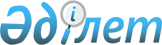 2011 жылға арналған Бұланды ауданының ауылдық елді мекендеріне жұмыс істеу және тұру үшін келген денсаулық сақтау, білім беру, әлеуметтік қамсыздандыру, мәдениет және спорт мамандарына әлеуметтік қолдау шараларын ұсыну туралы
					
			Күшін жойған
			
			
		
					Ақмола облысы Бұланды аудандық мәслихатының 2011 жылғы 6 қазандағы № 4С-38/1 шешімі. Ақмола облысы Бұланды ауданының Әділет басқармасында 2011 жылғы 27 қазанда № 1-7-138 тіркелді. Қолданылу мерзімінің аяқталуына байланысты күші жойылды - (Ақмола облысы Бұланды аудандық мәслихатының 2013 жылғы 11 сәуірдегі № 70 хатымен)      Ескерту. Қолданылу мерзімінің аяқталуына байланысты күші жойылды - (Ақмола облысы Бұланды аудандық мәслихатының 11.04.2013 № 70 хатымен).

      «Қазақстан Республикасындағы жергілікті мемлекеттік басқару және өзін-өзі басқару туралы» 2001 жылғы 23 қаңтардағы Қазақстан Республикасы Заңының 6-бабына, «Агроөнеркәсіптік кешенді және ауылдық аумақтарды дамытуды мемлекеттік реттеу туралы» 2005 жылғы 8 шілдедегі Қазақстан Республикасы Заңының 7-бабының 3-тармағының 4) тармақшасын, «Ауылдық елді мекендерге жұмыс істеу және тұру үшін келген денсаулық сақтау, білім беру, әлеуметтік қамсыздандыру, мәдениет және спорт мамандарына әлеуметтік қолдау шараларын ұсыну мөлшерін және Ережелерін бекіту туралы» Қазақстан Республикасы Үкіметінің 2009 жылғы 18 ақпандағы № 183 қаулысының 2-тармағына сәйкес Бұланды аудандық мәслихаты ШЕШІМ ЕТТІ:



      1. Бұланды ауданының ауылдық елді мекендеріне жұмыс істеу және тұру үшін келген денсаулық сақтау, білім беру, әлеуметтік қамсыздандыру, мәдениет және спорт мамандарына 2011 жылға келесі әлеуметтік қолдау шаралары:

      1) жетпіс есептік айлық есептік көрсеткішке тең сомада көтерме жәрдемақы;

      2) тұрғын үй сатып алу үшін әлеуметтік қолдау – бір мың бес жүз еселік айлық есептік көрсеткіштен аспайтын сомада бюджеттік кредит түрінде ұсынылсын.



      2. Осы шешім Ақмола облысының Әділет департаментінде мемлекеттік тіркелген күнінен бастап күшіне енеді және ресми жарияланған күнінен бастап қолданысқа енгізіледі.      Кезектен тыс 38-сессияның

      төрайымы                                   Қ.Тәшімова      Аудандық мәслихаттың

      хатшысы                                    П.Веселов      «КЕЛІСІЛДІ»      Бұланды ауданының

      әкімі                                      Е. Нұғыманов
					© 2012. Қазақстан Республикасы Әділет министрлігінің «Қазақстан Республикасының Заңнама және құқықтық ақпарат институты» ШЖҚ РМК
				